Методическая разработка учебного занятия по английскому языку (К УМК М.З. Биболетовой «Enjoy English,5-6 классы»)6 класс Автор разработки: Фетюкова Т.А.Тема: Лучший способ увидеть Лондон за 1 деньЦель: формирование социокультурной и коммуникативной компетенции учащихсяЗадачи:Образовательные: активизация лексики по теме «Достопримечательности Лондона»; создание условий для формирования навыка устной речи в форме обсуждения и дискуссии; обучение проектной деятельности по теме урока.Развивающие: развитие умения выказывать и аргументировать свою точку зрения; развитие способности анализировать, сравнивать и систематизировать предлагаемый материал; развитие способности к критическому мышлению.Воспитательные: воспитание толерантности; формирование умения работать в коллективе; воспитание уважения к собеседнику.Планируемые результатыПредметныеУметь строить речевое высказывание на иностранном языкеРазвивать навыки чтения, говоренияМетапредметныеРегулятивныеУметь планировать свою деятельность на урокеОценивать результаты своей деятельности и деятельности сверстников Вносить необходимые коррективы как в конце действия, так и по ходу реализации ПознавательныеОсуществвлять поиск и анализ информации в сети интернетОтбирать содержание учебного материала в соответствии с поставленнойзадачейКоммуникативныеУметь работать в группе: устанавливать рабочие отношения, эффективно сотрудничать и способствовать продуктивной кооперации Личностные:Формировать потребность в личностном использовании знаний английскогоязыка и мотивации к дальнейшему овладению иностранным языкомФормировать интерес к иноязычной культуреИспользовать ИКТ в своей деятельностиБрать на себя ответственность за работу членов командыТип урока: урок-проект, урок углубления, обобщения и систематизациизнаний.Характеристика проекта:	групповой,	 краткосрочный,	с	открытойкоординациейФормы обучения:фронтальная работаиндивидуальная работагрупповая работаКонечный результат: оформление карт-маршрутов, сообщений учащихся, презентацийИспользуемые педагогические технологии, методы и приемы: Технологии: метод проектовМетоды: информационно-рецептивные, репродуктивные, проблемные, систематизирующие, контролирующие.Средства обучения: компьютер, проектор, УМК М.З. Биболетовой “Enjoy English-5-6”, интернет, карта ЛондонаПродолжительность: 80мин (2 урока)Описание урокаСписок использованной литературы: London's Top Forty Attractions, published by Unichrome (Bath) Limited, 1997 Английский с удовольствием/Enjoy English 5-6 классы, «Титул», Обнинск 2009. Лондон: справочник-гид.-М.: Агар. - 1998. - 285с Лондон. Путеводитель.- М.: Вокруг Света. - 2005-214с. Сборник новых тем современного английского языка.- Ростов-на-Дону: ГАО-Пресс- 2007 Time-out London guide.-5th ed - Harmondsworth: Penguin Books. -1997 http://resources.woodlands- junior.kent.sch.uk/customs/behaviourfood.html http://www.kwintessential.co.uk/resources/global-etiquette/uk.html http://www.timeout.com/LondonПриложениеRiver Cruise(1 группа)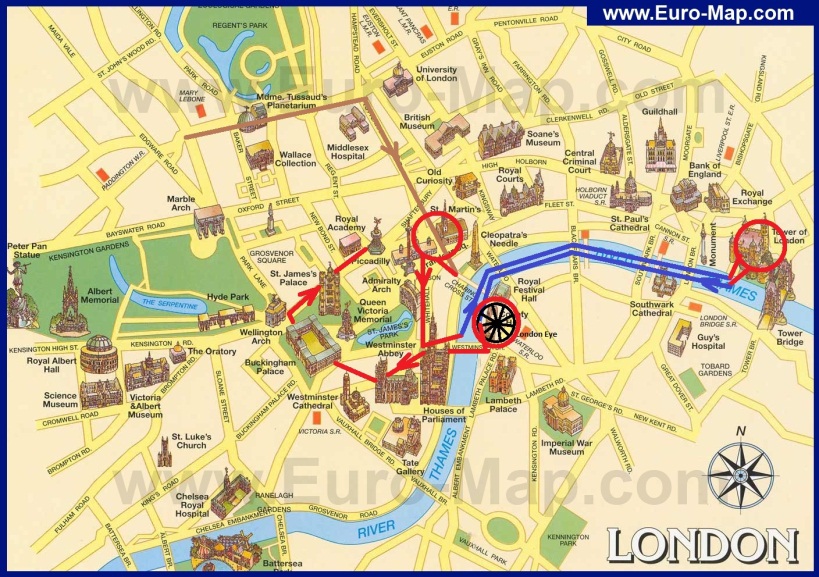 Coach tour (2 группа)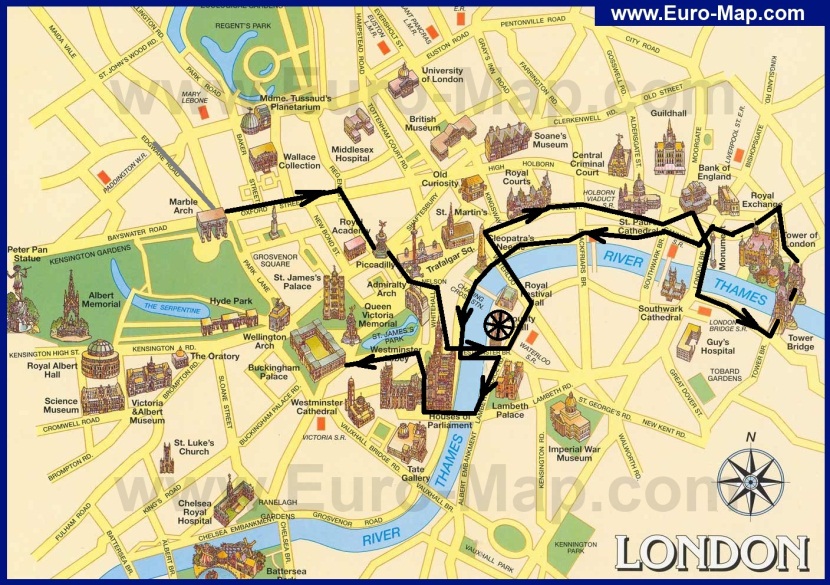 Walking tour (3 группа)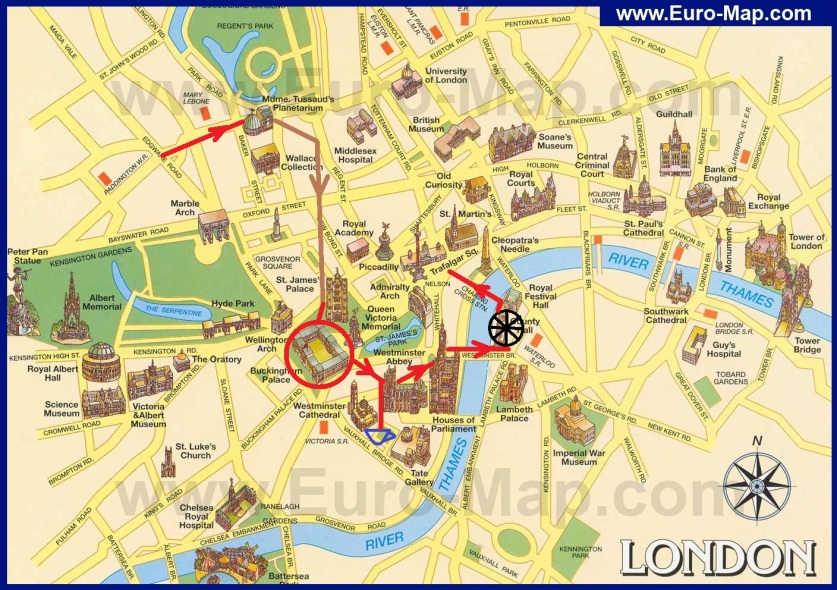 Презентация проекта 3 группыРезультатом проекта явилась карта с отображением пешего однодневного маршрута по Лондону с его устным описанием. Рассказ учащихся сопровождался демонстрацией слайдов компьютерной презентации описываемой достопримечательности.Walking tour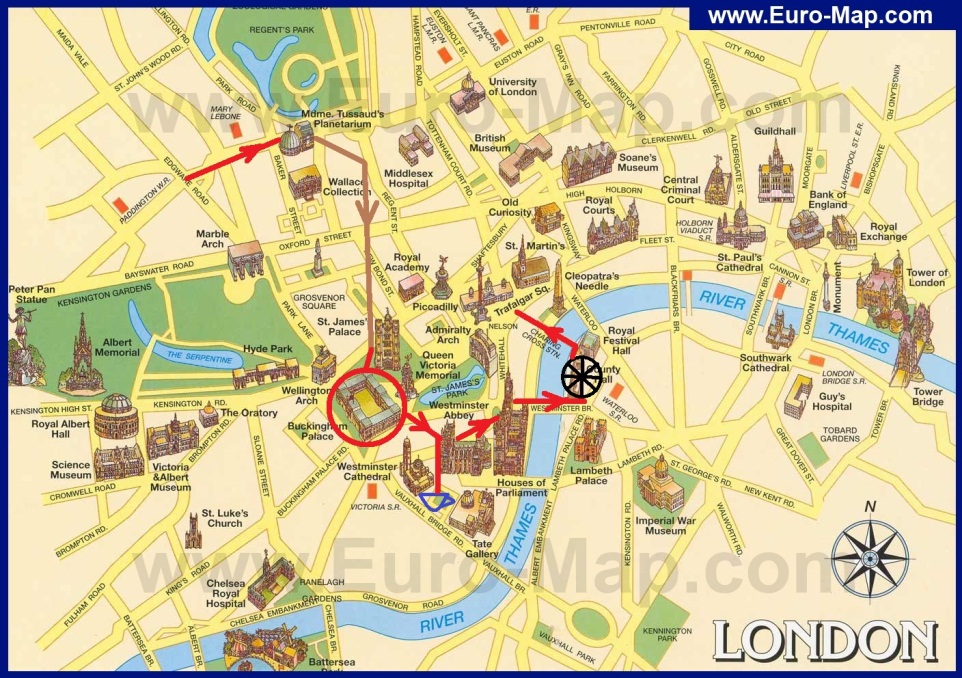 A very good way to see London is to explore it on foot. But you must know London well enough not to be lost or not to waste your time. A good guide book and a map will help you. But as you remember we have only a day to see London. So there are special walking tours organized by some travel companies.But let’s buy a map and go to see London ourselves. Our hotel is near Madame Tussauds museum, just about 15 minutes on foot. Madame Tussauds museum contains almost 400 incredibly life-like waxwork models. See famous figures from the past and present, including Queen Elizabeth II, William Shakespeare and England's most recognizable footballer, David Beckham. We can spend about hour and a half there and then we will go by tube to Green Park to Buckingham Palace. It takes us about 17 minutes. There we can see Changing of the Guard ceremony, which usually takes place at eleven thirty a.m. At twelve we can see Horse Guards Parade.After that we can walk to Westminster Abbey and the Houses of Parliament. Ifyou are hungry you can visit Regency cafe - the best greasy spoon in London, which situated not far from Westminster Abbey. After the Houses of Parliamentwe cross Westminster Bridge and see the London Eye. We can ride it and take a lot of amazing photos. It will be an unforgettable experience! Then we cross Golden Jubilee Bridge which is next to the London Eye. Now we can visit Trafalgar Square with its sights: Nelson Column and the National Gallery. If you have the desire and time you can look into the National Gallery. You will not regret it! On Piccadilly Circus, which is very close, you can look into one of the hundreds restaurants located there or just take the bus number twenty three or fifteen to Edgware Road to the hotel. If you are still not tided, you can get by tube to Portobello market to buy some souvenirs. London's Portobello Road is probably the world's best known market, and is nearly 150 years old. Though famous for antiques (and rightly so), it's also a haven for lovers of fashion, food, books and music. St's the place for anyone who wants to find something really unique or just loves a great bargain. You can get back hotel on footЭтапыработынадпроектомСодер жание работы на каждом этапеДеятельность учителяДеятельностьучащихсяУУДПодготовка(подготовительныйэтап)ОпределениетемыпроектаПриветствие. Организационный момент. Вызов.Введение в тему урока.When somebody says “London”, what do you think of?-Yes, you can see all of these things in the largest city of Britain. London is a really great city because of its people. There are more than seven million Londoners. London is called ’The World in One City’. Nobody would probably refuse to visit London if he had such an opportunity. I invite you to go to London because it is one of the greatest cities in the world. But imagine that fate brought you to London for only one day.Can we see London in one day? What should we do for that?Yes, You are Right. Let’s work in group and try to create the best route to see London in 1 day. At the end of the work we will choose the best route, the best way to see London.Отвечают на вопросыучителя. Принимают участие в беседе-Old buildings-Big Ben-London Parks-The River ThamesRed London buses-- Rainy and foggy weatherОпределяют форму работы на уроке и тему проектаIt is toolittle. But we should organize our day properly. So we will see all famous sights.-уметь взаимодейс твовать с преподават елем, поддержать беседу-уметь определить цель деятельности на урокеПодготовка(подготовительныйэтап)ОпределениетемыпроектаПриветствие. Организационный момент. Вызов.Введение в тему урока.When somebody says “London”, what do you think of?-Yes, you can see all of these things in the largest city of Britain. London is a really great city because of its people. There are more than seven million Londoners. London is called ’The World in One City’. Nobody would probably refuse to visit London if he had such an opportunity. I invite you to go to London because it is one of the greatest cities in the world. But imagine that fate brought you to London for only one day.Can we see London in one day? What should we do for that?Yes, You are Right. Let’s work in group and try to create the best route to see London in 1 day. At the end of the work we will choose the best route, the best way to see London.Отвечают на вопросыучителя. Принимают участие в беседе-Old buildings-Big Ben-London Parks-The River ThamesRed London buses-- Rainy and foggy weatherОпределяют форму работы на уроке и тему проектаIt is toolittle. But we should organize our day properly. So we will see all famous sights.ПланированиеПредставлениеалгоритмаработывгруппаУчитель предлагает учащимся ответить на вопрос: «Какой способ знакомства с новым городом вы считаете наиболее интересным?», «Как вы обычно знакомитесь с чужими городами/странами?»-Have you ever travelled?-How can we travel?Получив краткие ответы детей, предлагает разделиться на 3 группы:-автобусный тур-речной круиз-пешая прогулкаУчитель нацеливает учащихся на работу в группах, самостоятельное распределение обязанностей по поиску информации, рассказывает об оформлении результатов работыОтвечают на вопросыучителя,принимают участие в беседе-Yes, we have-by bus, by car, by ship, etcРаспределяют роли среди членов группы, определяют долю каждого участника-уметь взаимодейс твовать с преподават елем, поддержать беседу-уметь планировать ь свою деятельность ь-уметь работать в группе: устанавливать рабочие отношения, эффективно сотрудничатьВыполнениепроекта(основной этап)«Мозговой штурм », сбор информации, анализ и отбор содержания сообщенияВыполняет каждой группе осуществлять выполнение проекта, координирует работуПрием «мозговой штурм».Постановкапознавательнойзадачи.-Групповая работа.-Обсуждение маршрута экскурсии по карте.-осуществляютпоиск необходимой информации в сети интернет-оформляютполученныерезультаты-выбираютвыступающих-умение работать в группе-умение осуществлять поиск информации в сети интернет-умениеОтбиратьсодержание учебного материала в соответствии споставленной задачей- уметь строить высказывание на иностранно м языке-уметь работать в Power PointЗащитапроектаПредставлениерезультатовдеятельностиСлушает ответы студентов. Высказывает своё отношение, вносит коррективыПредставляют презентации, устные ответы-задают вопросы представителям других групп-оценивают своих сверстников-выбираютлучший(лучшиемаршруты)Уметь строить речевое высказывай ие наиностранном языке-уметьслушатьсвоихсверстников-уметьоцениватьсвоирезультатыирезультатысвоихРефлексияРефлексиядеятельностиПредлагает ответить на вопросы:-работая над проектом я узнал..-мне было интересно…Мне было трудно…Теперь я умею…Представляет учащимся лестницу успехакомфортноуверенно	 хорошоплохоочень плохопредлагает оценить своё эмоциональное состояние е время работы над проектомОтвечают на поставленные вопросы, оценивают свое эмоциональное состояние, рисуя круги на ступенях лестницыоцениватьрезультатысвоейдеятельностиПодведение итогов. Выставление оценокПодведение итогов. Выставление оценокПодведение итогов. Выставление оценокПодведение итогов. Выставление оценокПодведение итогов. Выставление оценок